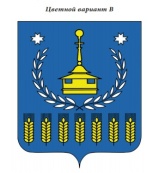 СОВЕТ ДЕПУТАТОВМУНИЦИПАЛЬНОГО ОБРАЗОВАНИЯ«МУНИЦИПАЛЬНЫЙ ОКРУГВОТКИНСКИЙ РАЙОН»УДМУРСТКОЙ РЕСПУБЛИКИ«УДМУРТ ЭЛЬКУНЫСЬ ВОТКА ЁРОС МУНИЦИПАЛ ОКРУГ»МУНИЦИПАЛ КЫЛДЫТЭТЫСЬДЕПУТАТЪЁСЛЭН КЕНЕШСЫРЕШЕНИЕ«22» февраля 2023 года                                                                                          № 393 г. ВоткинскО внесении изменений в Положение о самообложении граждан натерритории муниципального образования «Муниципальный округВоткинский район Удмуртской Республики»В соответствии со статьями 25.1, 56 Федерального закона от 06.10.2003 года № 131-ФЗ «Об общих принципах организации местного самоуправления в Российской Федерации», статьей 7.11.1 Закона УР от 13.07.2005 года № 42-РЗ «О местном самоуправлении в Удмуртской Республике», руководствуясь Уставом муниципального образования «Муниципальный округ Воткинский район Удмуртской Республики»,Совет депутатов муниципального образования «Муниципальный округ Воткинский район Удмуртской Республики» решает:1. Внести в Положение о самообложении граждан на территории муниципального образования «Муниципальный округ Воткинский район Удмуртской Республики», утвержденное решением Совета депутатов муниципального образования «Муниципальный округ Воткинский район Удмуртской Республики» от 28.12.2021 № 170 следующие изменения:а) пункт 1.2. изложить в следующей редакции: «1.2. Плательщиком разового платежа, установленного в решении о самообложении граждан на территории МО «Муниципальный округ Воткинский район Удмуртской Республики», является гражданин Российской Федерации, место жительства которого расположено в границах МО «Муниципальный округ Воткинский район Удмуртской Республики», (населенного пункта (либо части его территории)) независимо от его участия в местном референдуме (сходе граждан) и отношения, выраженного им при голосовании.)»;б) пункт 3.2. изложить в следующей редакции:«3.2. Правом участия в сходе обладают дееспособные граждане, проживающие на территории населенного пункта (либо части его территории).2. Настоящее решение вступает в силу с момента его опубликования.3. Настоящее решение подлежит официальному опубликованию в средстве массовой информации «Вестник правовых актов муниципального образования «Муниципальный округ Воткинский район Удмуртской Республики», размещению на официальном сайте муниципального образования «Муниципальный округ Воткинский район Удмуртской Республики».             4. Признать утратившими силу решение Совета депутатов муниципального образования «Воткинский район» от 22.04.2021 N 362  «Об утверждении Положения о самообложении граждан на территории муниципального образования "Воткинский район».Председатель Совета депутатов                                                               М.В. ЯркоГлава муниципального образования                                     	                И.П. Прозоров г. Воткинскот 22 февраля 2023года № 393